МИНИСТЕРСТВО ОБРАЗОВАНИЯ И НАУКИ РЕСПУБЛИКИ БАШКОРТОСТАНГОСУДАРСТВЕННОЕ АВТОНОМНОЕ УЧРЕЖДЕНИЕ ДОПОЛНИТЕЛЬНОГО ПРОФЕССИОНАЛЬНОГО ОБРАЗОВАНИЯ ИНСТИТУТ РАЗВИТИЯ ОБРАЗОВАНИЯ РЕСПУБЛИКИ БАШКОРТОСТАН (ГАУ ДПО ИРО РБ)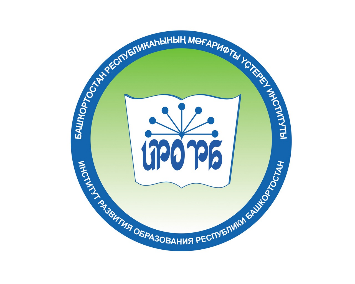 ИНФОРМАЦИОННО-АНАЛИТИЧЕСКИЙ ОТЧЁТгосударственного автономного учреждения дополнительного профессионального образования Институт развития образования Республики Башкортостан (информационно-аналитический отдел)О результатах Региональных проверочных работпо русскому языку в 10 классах в общеобразовательных организациях Республики Башкортостан с низкими результатами Единого государственного экзамена, проведенного в 2019 году Исполнитель: Абдуллина Р.Р., ст. методист информационно-аналитического отделаУфа - 2020Аналитическая справкапо итогам проведения Региональных проверочных работпо русскому языку в 10 классах общеобразовательных организаций Республики Башкортостан в 2019-2020годуРегиональные проверочные работы по русскому языку (далее - РПР) предполагают оценку качества учебных достижений обучающихся в 10-х классах общеобразовательных организаций Республике Башкортостан с низкими результатами Единого государственного экзамена, проведенного в 2019 году.РПР проводятся в формате внутреннего мониторинга с внешними измерителями.Оценка качества образовательной подготовки обучающихся осуществляется в соответствии с нормативно-правовыми и инструктивно-методическими документами Министерства образования и науки Российской Федерации, Министерства образования Республики Башкортостан, органов местного самоуправления, осуществляющих управление в сфере образования, настоящим учебно-методическим пособием и методическими рекомендациями государственного автономного учреждения дополнительного профессионального образования Институт развития образования Республики Башкортостан.В 2019-2020 учебном году Региональные проверочные работы в общеобразовательных организациях Республики Башкортостан проводятся в соответствии с приказами Министерства образования Республики Башкортостан от 13.12.2019 г. № 1437 «О проведении исследований качества образования», от19.12.2019г. №1480 «О проведении Региональных проверочных работ в 2019-2020 учебном году», приказом ГАУ ДПО ИРО РБ от 14.01.2020 г. № 13 «Об организации и проведении Региональных проверочных работ по математике и русскому языку в 10-х классах общеобразовательных организаций Республики Башкортостан с низкими результатами Единого государственного экзамена, проведенного в 2019 году».Главная цель РПР - получение объективной информации о состоянии и динамике развития качества образования обучающихся, выявление тенденций и проблем формирования у обучающихся практических учебных и общеучебных умений средствами изучаемых школьных предметов для принятия обоснованных и целенаправленных управленческих решений в сфере совершенствования системы оценки качества образования в Республике Башкортостан.Задачами оценки качества учебных достижений обучающихся являются получение объективной и достоверной информации о состоянии качества образования на муниципальном уровне и в государственных общеобразовательных организациях, подведомственных министерству образования Республики Башкортостан, повышение информированности общественности о деятельности региональной, муниципальной систем образования, общеобразовательных организаций, стимулирование всех участников образовательного пространства муниципальных районов и городских округов на конкретные действия, направленные на повышение качества подготовки обучающихся и образовательной деятельности.Проект также может быть использован органами местного самоуправления, осуществляющими управление в сфере образования, для мероприятий в рамках проведения оценочных процедур качества образованияи достижения целевых показателей муниципальных программ развития образования.Объекты проведения РПР в 2019-2020 учебном году:результаты образовательных достижений обучающихся 10-х классов по предмету «Математика»;результаты образовательных достижений обучающихся10-х классов по предмету «Русский язык»;Основные показатели оценки качества:качество выполнения проверочных заданий;степень сформированности умений и навыков практического применения полученных знаний;степень обученности учащихся в разрезе классов, общеобразовательных организаций, муниципальных образований и в целом по Республике Башкортостан.Образец контрольно-измерительных материаловСПЕЦИФИКАЦИЯ КОНТРОЛЬНЫХ ИЗМЕРИТЕЛЬНЫХ МАТЕРИАЛОВ ПО ПРЕДМЕТУ «РУССКИЙ ЯЗЫК»10 класс1. Назначение работыКонтрольно-измерительные материалы позволяют установить уровень освоения обучающимися Федерального компонента государственного образовательного стандарта среднего общего образования.Содержание диагностической работы по русскому языку охватывает все основные разделы курса русского языка в школе и направлено на проверку практических языковых умений обучающихся:орфографической и пунктуационной грамотности, владения нормами литературного языка, умения проводить информационно-смысловой анализ текста.В центре тестовых заданий лежат те языковые явления, которые обучающиеся должны хорошо усвоить в ходе изучения курса русского языка.2. Документы, определяющие содержание КИМСодержание работы определяется на основе следующих документов: 1. Федеральный компонент государственного стандарта основного общего образования (приказ Минобразования России от 05.03.2004 № 1089). 2. Федеральный компонент государственного стандарта среднего (полного) общего образования, базовый и профильный уровни (приказ 3. Содержание работы определяется на основе следующих документов:Федеральный компонент государственного стандарта основного общего образования (приказ Минобразования России от 05.03.2004 № 1089).Федеральный компонент государственного стандарта среднего (полного) общего образования, базовый и профильный уровни (приказ Минобразования России от 05.03.2004 № 1089).4. Подходы к отбору содержания, разработке структуры КИМКонцептуальные подходы определяются исходя из требований нормативных документов, традиций отечественного образования, современных тенденций в области оценки результатов обучения. К основным концептуальным подходам можно отнести следующие:- компетентностный подход, заключающийся в том, чтобы в рамках разработанной модели проверить следующие виды предметных компетенций: лингвистическую компетенцию, то есть умение проводить лингвистический анализ языковых явлений; языковую компетенцию, то есть практическое владение русским языком, его словарём и грамматическим строем, соблюдение языковых норм; коммуникативную компетенцию, то есть владение разными видами речевой деятельности, умение воспринимать чужую речь;- коммуникативно-деятельностный подход, основой которого является система заданий, проверяющих сформированность коммуникативных умений;- когнитивный подход, традиционно связывающийся с направленностью измерителя на проверку способности осуществлять такие универсальные учебные действия, как сравнение, анализ, синтез,абстракция, обобщение, классификация, конкретизация, установление определённых закономерностей и правил и т.п.;- личностный подход, предполагающий ориентацию модели на запросы, возможности тестируемого, адаптивность модели к уровням подготовки и интеллектуальным возможностям.Работа проверяет лингвистическую компетенцию обучающихся (знания о языке и речи; умение применять лингвистические знания в работе с языковым материалом, а также опознавательные классификационные, аналитические учебно-языковые умения и навыки). О степени сформированности языковой компетенции говорят умения и навыки обучающихся связанные с соблюдением языковых норм (лексических, грамматических, стилистических, орфографических, пунктуационных). Коммуникативная компетенция проверяется в работе на уровне владения обучающимися продуктивными и рецептивными навыками речевой деятельности.5.Распределение заданий по уровню сложностиЗадания работы составлены в соответствии с требованиями ФК государственного образовательного стандарта общего образования на основе содержательных разделов школьного курса русского языка и проверяют усвоение учебного материала как на базовом, так и на высоких уровнях сложности.Варианты теста равноценны по трудности, одинаковы по структуре, параллельны по расположению заданий: под одним и тем же порядковым номером во всех вариантах работы находится задание, проверяющее один и тот же элемент содержания. В содержательном плане каждый из вариантов охватывает основные разделы и аспекты курса русского языка и проверяет знания учащихся о системе языка, владение основными языковыми нормами.6. Система оценивания отдельных заданий и работы в целомЗа верное выполнение каждого задания тестируемый получает от 1 до 2 баллов. За неверный ответ или его отсутствие выставляется0баллов.За выполнение заданий 11, 15, 16 может быть выставлено от 0 до 4 баллов. При оценке заданий 15 и 16 (связанных с редактированием текста) проверяется также орфографическая и пунктуационная грамотность учеников.В задании 11 за каждую верно указанную цифру, соответствующую номеру из списка, тестируемый получает по 1 баллу (4 балла: нет ошибок; 3 балла: допущена 1 ошибка; 2 балла: допущена1 ошибка; 1 балл: верно указана только одна цифра; 0 баллов: полностью неверный ответ.Максимальное количество баллов, которое может получить обучающийся, составляет 38 баллов.Рекомендации по переводу балов в отметку:«удовлетворительно» - 20-25 баллов,4 «хорошо» - 26-20 баллов,«отлично» - 31-37 баллов7. Продолжительность  работы      На выполнение работы отводится 1, 5 часа (90 минут)8. Структура КИМКаждый вариант работы состоит из двух частей и включает в себя 22 задания, которые различаются формой и уровнем сложности.I часть – вопросы к тексту (11 вопросов), II часть – вопросы по культуре речи (11 вопросов).В работе предложены следующие разновидности заданий с кратким ответом:задания открытого типа на запись самостоятельно сформулированного правильного ответа; - задания на выбор и запись одного правильного ответа из предложенного перечня ответов;- задание на многократный выбор из списка.Ответ на задания даётся соответствующей записью в виде слова, словосочетания, числа или последовательности слов, чисел, записанных без пробелов, запятых и других дополнительных символов.В диагностическую работу по русскому языку включено 22 задания открытого типа, требующих краткого или развернутого ответа учащегося. Распределение заданий работы по основным содержательным разделам учебного предмета «Русский язык» представлено в таблице.Таблица 1Задания диагностической работы по русскому языку для обучающихся 10 класса специфичны по способу предъявления языкового материала. Учащиеся 10 классов работают с языковым и речевым материалом, представленным в тексте (11 заданий) и языковым материалом, представленным в виде отдельных слов, словосочетаний и предложений (11 заданий):Таблица 29. Распределение заданий КИМ по позициям кодификатораТаблица 310. Типы заданий; система оценивания выполнения отдельных заданий и работы в целомРаспределение заданий разных типов по частям работы представлено в таблице.Таблица 411. Распределение заданий работы по уровню сложностиДиагностическая работа проверяет усвоение учащимися учебного материала на базовом уровне сложности. К повышенному уровню сложности относятся задания 15 и 16, связанные с редактированием текста. При оценке данных заданий проверяется также орфографическая и пунктуационная грамотность учеников.Распределение заданий диагностической работы по уровню сложности и по примерному времени выполненияТаблица 5Образец контрольно-измерительных материаловРЕГИОНАЛЬНАЯ ПРОВЕРОЧНАЯ РАБОТА ПО РУССКОМУ ЯЗЫКУДЛЯ ОБУЧАЮЩИХСЯ 10 КЛАССАИнструкция по выполнению работыЭта инструкция поможет Вам правильно организовать своё время и успешно выполнить работу.На выполнение диагностической работы по русскому языку даётся1,5 часа (90 минут). Работа состоит из 22 заданий.Ответы к этим заданиям Вы должны сформулировать самостоятельно.Внимательно читайте каждое задание и предлагаемые варианты ответа.Отвечайте только после того, как Вы поняли вопрос и проанализировали все варианты ответа.Выполняйте задания в том порядке, в котором они даны. Для экономии времени пропускайте задание, которое не удаётся выполнить сразу, и переходите к следующему. Если после выполнения всей работы у Вас останется время, Вы сможете вернуться к пропущенным заданиям.Ответы записывайте в БЛАНК ОТВЕТА. Первый бланк подпишите под руководством учителя. Если Вы будете использовать несколько бланков, подпишите каждый из них. На бланке ответа слева в столбце «Задание №» запишите номер задания, а в столбце «Ответы на задания» запишите ответ, соответствующий этому номеру задания. Ответ оформляйте согласно требованиям задания. Между ответами пропускайте ОДНУ строку.Баллы, полученные Вами за выполненные задания, суммируются.Постарайтесь выполнить как можно больше заданий и набрать как можно больше баллов.Желаем успеха!ВАРИАНТ 1Часть I. Задания по текстуПрочитайте текст и выполните задания 1–11.РУССКИЙ ЯЗЫК1) «Во дни сомнений, во дни тягостных раздумий о судьбах моей родины, - ты один мне поддержка и опора, о великий, могучий, правдивый и свободный русский язык! Не будь тебя - как не впасть в отчаяние при виде всего, что совершается дома? Но нельзя верить, чтобы такой язык не был дан великому народу!» - так сердечно на склоне лет выразился Тургенев о русском языке.(2) Истинно великому народу дан и великий язык. (3)Звучен язык Вергилия и Овидия, но ведь не свободен он, ибо принадлежит прошлому. (4)Певуч язык Гомера, но и он в пределах древности. (5)Есть соревнователь у русского языка - санскрит-праотец. (6)Но на нём даже в Индии уже не говорят. (7)А ведь русский язык жив. (8) Он живёт для будущего. (9) Он может обогащаться всеми новыми достижениями и сохранять свою певучую прелесть. (10)Он не останется в пределах Пушкина, ведь слишком много вошло в жизнь и требует своего выражения. (11)Тем более важно сохранить красоту русской речи.(12) И для всех славянских наречий русский язык остается кормилом.(13)Но скажут ли достаточно в русских школах о красоте своего языка? (14) Скучные правила пусть придут после, а сначала, с первого дня, пусть будет сказано о красоте русской речи, о богатстве, о вместимости, о подвижности и выразительности родного языка. (15)Нужно знать иностранные языки. (16)Чем больше, тем лучше.(17)Познавая их, русский человек ещё более утвердится в сознании, какой чудесный дар ему доверен. (18) В ответственности за красоту и чистоту своей речи человек найдёт лучшие средства, как выразить сложные понятия, которые стучатся в новую жизнь.(19) Язык видоизменяется с каждым поколением. 20)Только в суете быта люди не замечают этих пришельцев. (21)Но пусть будут они достойны великого языка, данного великому народу. (22)Многие отличные определения оказываются временно загнанными, ибо их твердят, не придавая им истинного смысла.  (23) Во время душевных смятений человек уже не может осознать всю красоту им произносимого (24)В стонах и воплях нарушается песнь. (25)Но пройдет боль, и человек опять почувствует не только филологически, но и сердечно, какое очарование живёт в красоте речи. (26)Прекрасен русский язык. (27)И на нём скажут лучшие мысли о будущем.Задание 1. Какое из утверждений не соответствует позиции автора?1) Каждый человек ответственен за красоту и чистоту языка.2) Язык не должен видоизменяться с каждым поколением.3) Познавая иностранные языки, человек все больше убеждается в том, насколько богат, выразителен и разнообразен русский язык.Ответ _______________________________________________При выполнении этого задания необходимо уметь отделять информацию, явно содержащуюся в тексте и соответствующую позиции автора, от информации, выводимой из него читателем.Чтобы убедиться в том, что информация содержится в тексте, найдите предложение (предложения), в котором открыто высказывается соответствующая суждению мысль. Если такового высказывания найти не удалось или обнаружилось противоположное суждение, значит, данное утверждение не соответствует позиции автора.Ответ: 2) Язык не должен видоизменяться с каждым поколением.Задание 2. Определите стиль и тип речи текста.1) художественный стиль и тип речи текста2)  научно-популярный стиль; повествование3)публицистический стиль; рассуждение4) разговорный стиль; рассуждение   Ответ _______________________________________________Для нахождения верного ответа важно правильно по совокупности признаков уметь определять стиль текста и ведущий тип речи, использованный в тексте. Следует помнить, что каждый стиль и каждый тип речи характеризуется собственными лексическими, морфологическими и синтаксическими особенностями.Ответ: 3) публицистический стиль; рассуждение  Задание 3.  В каком из перечисленных предложений есть устаревшая лексика?   1)1         2) 3      3) 4       4)12 Ответ _______________________________________________Чтобы правильный вариант ответа, необходимо уметь выделять в тексте устаревшие слова. Как правило, эти слова являются малоупотребительными и при этом не имеют признаков заимствования. Следует помнить, что устаревшие слова делятся на историзмы, которые обозначают не существующие теперь понятия или предметы быта, и архаизмы, к которым можно подобрать современные синонимы.Ответ: 4)12Задание 4.    Назовите способ образования слова ПРИШЕЛЕЦОтвет _______________________________________________Для успешного выполнения нужны следующие умения:- умение строить словообразовательное звено;- умение определять способ образования слова; Особое внимание следует обратить на наиболее типичные морфологические способы словообразования: приставочный, суффиксальный, приставочно-суффиксальный.  Необходимо учитывать явления чередования в корне при словообразовании.Ответ: суффиксальный способ (прийти (пришел) →пришелец)Задание 5. Из третьего абзаца выпишите все частицы.Ответ _______________________________________________Для выполнения этого задания требуется умение различать частицы и другие служебные части речи. Особое внимание следует обратить на то, что частица – служебная часть речи, вносящая в предложение различные оттенки значения с точки зрения говорящего, а также служащая для образования форм слов.Ответ: ли, пустьЗадание 6.  Из предложения 20 выпишите словосочетание со связью СОГЛАСОВАНИЕОтвет _______________________________________________Чтобы выбрать правильный вариант решения, важно правильно уметь определять тип связи слов в словосочетании.1) найти зависимое слово;2) установить, какими частями речи являются главное и зависимое слова;3) если зависимое - существительное, прилагательное или глагол, определить, в какой форме оно употреблено;4) определить тип связи.Ответ: этих пришельцевЗадание 7.  Во втором абзаце найдите простое односоставное неопределенно-личное предложение. Напишите его номер.Ответ _______________________________________________Для успешного выполнения задания требуется владеть следующими умениями:- находить грамматическую основу предложения;- различать простые и сложные предложения;- различать двусоставные и односоставные предложения;- определять тип односоставного предложения.Чтобы выполнить задание, нужно предпринять следующие действия:1) найти грамматические основы всех указанных предложений;2) среди указанных предложений найти все простые предложения;3) среди этих предложений найти односоставные предложения;4) выбрать среди них неопределенно-личное предложение.Ответ: 6. (Но на нем даже в Индии уже не говорят)Задание 8. Среди предложений 19-27 найдите предложение с обособленным определением. Напишите номер этого предложения.Ответ _______________________________________________Чтобы выбрать правильный ответ, необходимо владеть умением находить в тексте обособленные члены предложения и определять их вид.Выполняя задание, нужно предпринять следующие действия:1) в указанных предложениях найти все обособленные (выделенные с помощью запятых или тире) члены предложения;2) задать вопрос к каждому из найденных обособленных членов;3) определить, какую синтаксическую роль они выполняют;4)выбрать предложение с обособленным определением.Ответ: 21. (Но пусть они будут достойны великого языка, данного великому народу). Задание 9. Среди предложений 15-25 найдите сложноподчиненное предложение с последовательным подчинением.Ответ _______________________________________________Для успешного выполнения задания необходимо владеть умением определять вид сложноподчиненного предложения с несколькими придаточными.Чтобы выполнить задание, нужно предпринять следующие действия:1) среди указанных предложений найти сложноподчиненное предложение с несколькими придаточными;2) определить вид подчинения в предложениях;3) выбрать сложноподчиненное предложение с тем видом подчинения, который требуется в задании.Ответ: 18. В ответственности за красоту и чистоту своей речи человек найдёт лучшие средства, как выразить сложные понятия, которые стучатся в новую жизнь.Задание 10.  Среди предложений13-27 найдите предложение, которое связано с предыдущим с помощью противительного союза и местоимения. Напишите номер этого предложения.Ответ _______________________________________________Чтобы найти правильный ответ, необходимо владеть умением определять средства связи предложений в тексте.Выполняя задание, нужно предпринять следующие действия:1) сопоставить каждое из предложений с предыдущим (или предыдущими);2)найти в предложении элемент, связывающий его с предыдущими предложениями;3)охарактеризовать найденное (-ые) средство (-а) связи данного предложения с предыдущими;4) выбрать предложение, связанное с предыдущими с помощью противительного союза и местоимения.Ответ: 21.20)Только в суете быта люди не замечают этих пришельцев. (21)Но пусть будут они достойны великого языка, данного великому народу.Задание 11.  Напишите номера тех средств выразительности, которые использованы в последних трех абзацах текста. (Цифры пишите в порядке возрастания)1) олицетворение;2) инверсия;3)оксюморон;4)метафора;5)ряды однородных членовОтвет _______________________________________________Для успешного выполнения задания необходимо умение находить средства выразительности, использованные в тексте, и определять их специфику.Чтобы выполнить задание, нужно поочередно попытаться найти в тексте каждое из перечисленных в задании средств выразительности, которые присутствуют в тексте.Ответ:1, 2, 4, 5.Часть II.Задания по культуре речи12. Поставьте ударение в словахкаталогквартал завидносвеклаОтвет: каталОгквартАлзавИдносвЁкла13. Допишите в данные предложения и подходящие по смыслу паронимы, поставив их в соответствующую форму.Он обладал (ПРЕДСТАВИТЕЛЬНЫЙ, ПРЕДСТАВИТЕЛЬСКИЙ) внешностью и крепким здоровьем.Мальчик был (СКРЫТЫЙ, СКРЫТНЫЙ) и недоверчивым.Брат  поступил на (ЭКОНОМИЧЕСКИЙ, ЭКОНОМИЧНЫЙ) факультет института.Современная медицина располагает (ЭФФЕКТИВНЫМИ, ЭФФЕКТНЫМИ) средствами в борьбе с различными заболеваниями.Ответ: Он обладал представительной, внешностью и крепким здоровьем.Мальчик был скрытным и недоверчивым.Брат  поступил на  экономический  факультет института.Современная медицина располагает эффективными  средствами в борьбе с различными заболеваниями.14. Образуйте форму единственного и множественного числа повелительного наклонения от данных глаголов.ехатьездитьвзвеситькластьположитьмахатьбежатьлечьОтвет: ехать – поезжай, поезжайтеездить - езди, ездитевзвесить - взвесь, взвесьтекласть – клади, кладитеположить - положи, положитемахать - маши, машитебежать - беги, бегителечь – ляг, лягте15. Найдите ошибки в построении предложений с причастными и деепричастными оборотами и запишите исправленные варианты.1. Подумав с полчаса, мною уже был составлен план действия2. Как приятно знать, что, придя домой после школы, котенок встретит меня радостным мяуканьем.3. Приняв лекарство, больному стало лучше.4. Расплачиваясь в кассе, меня из рук выпал кошелек.Ответ:1. Подумав с полчаса, я уже составил план действия.2. Как приятно знать,  придя домой после школы, что котенок встретит меня радостным мяуканьем.3. Приняв лекарство, больной почувствовал облегчение.4. Расплачиваясь в кассе, я уронил из рук кошелек.16. Преобразуйте прямую речь в косвенную. «Ты глуп», – хотел я ему ответить, но удержался и только пожал плечами. (М.Ю. Лермонтов)«Я имел гораздо лучшее мнение о черкешенках», – сказал мне Григорий Александрович. (М.Ю. Лермонтов)«Её зовут Бэлою», – отвечал я. (М.Ю. Лермонтов)«Мне дурно!», – проговорила она слабым голосом... (М.Ю. Лермонтов) Ответ:1.Я хотел сказать, что он глуп, но удержался и только пожал плечами2. Григорий Александрович сказал мне, что имел гораздо лучшее мнение о черкешенках.3. Я отвечал, что ее зовут Бэлою.4.Она проговорила слабым голосом, что ей дурно.17. В чем сходство перечисленных слов? Распределите их на архаизмы и историзмы. Перст, лакей, кольчуга, дружество, брадобрей, боярин.Ответ: все приведенные слова устаревшие. Их можно распределить на две группы:архаизмы – слова, имеющие синонимы в современном языке: перст – палец, дружество – дружба, брадобрей – парикмахер;историзмы, не имеющие синонимов в современном языке: лакей, кольчуга, боярин.18. Установите сходство и различие слов порох, прах, порошок, пороша.Ответ: Все слова этимологически связаны со значением «пыль, мелкие частицы». Существительные порох и прах имеют исходное значение «пыль» (в современном языке слово порох это значение утратило). От слова порох образованы существительные порошок (сыпучая масса) и пороша (мелкий снег).Различаются слова происхождением. Исконно русские слова имеют в корне полногласное сочетание -оро-. Слово прах заимствовано из старославянского языка, на что указывает неполногласное сочетание -ра-. Древнерусское порох истарославянское прах развились из праславянского роrх (пыль).19. Исправьте ошибки в употреблении фразеологизмов.1) Трудиться в поту лица. 2) Положив руку на сердце тебе говорю. 3) Работать спустив рукава. 4) Согласиться скрипя сердцем.  Ответ: 1) Трудиться в поте лица. 2) Положа руку на сердце тебе говорю. 3) Работать спустя рукава. 4) Согласиться скрепя сердце. 20. С какими глаголами употребляются фразеологизмы верой и правдой, во все горло, между двух огней, до глубины души?Ответ: Верой и правдой – служить; во все горло – орать, кричать, петь; между двух огней – быть, находиться, оказаться; до глубины души – поражать, волновать, потрясать; 21.  Определите предложение, в котором НЕ со словом пишется  СЛИТНО. Раскройте скобки и выпишите это слово.Я уже  привык, что мне всегда как будто чего-то (не)достаёт.В начале пятидесятых годов он окончил вовсе (не)престижный в ту пору экономический факультет.Он с полминуты просидел неподвижно, хмурясь и (не)смотря на меня.Человек он  интересный и отнюдь (не)глупый.(Не)распечатанный конверт лежал на столе.Ответ:  нераспечатанный.Начинать рассуждение необходимо с определения части речи. Обращаем внимание на следующие моменты:наличие слов, указывающих на слитное/раздельное написание НЕ с прилагательными и наречиями: слитно – очень, слишком, весьма, крайне, совершенно, абсолютно, почти и т.п.; раздельно – отнюдь не, далеко не, никак не, нисколько не, ничуть не, ни для кого не и т.п.;противительный союз НО в значении «и» предполагает слитное написание прилагательных и наречий с частицей НЕ: неширокая, но глубокая реки (противопоставления нет: неширокая и глубокая);раздельно пишется НЕ в оборотах не кто иной, как и не что иное, как;приставка НЕДО- придает глаголу значение неполноты, недостаточности по сравнению с нормой: пленные недоедали, недоглядеть за ребёнком; глагол с частицей НЕ и приставкой ДО- обозначает незаконченное, прерванное действие: не доел суп; не досмотрел фильм.22. Расставьте знаки препинания. Укажите все цифры, на месте которых в предложении должны стоять запятые.Я хотела ему два словца сказать, да (1) признаюсь (2) оробела.Душа моя (3) я помню (4) с детских лет чудесного искала.Ответ: 1, 2, 3, 4.Нахождение верного ответа предполагает:знание типичных вводных слов (список  можно найти в любом учебнике);знание слов, которые не являются вводными: авось, большей частью, будто, будто бы, вдобавок, вдруг, ведь, весьма, в конечном счете, вот, вообще, вряд ли, все же, все равно, все-таки, в сущности, в частности, даже, едва ли, единственно, именно, иногда, исключительно, как будто, как бы, как раз, к тому же, лишь, между тем, на редкость, непременно, неужели, однако ж, определенно, особенно, отчасти, по замыслу, по крайней мере, поистине, пока, положительно, по-прежнему, почти, приблизительно, примерно, притом, при этом, просто, пускай, пусть, разве, решительно, словно, тем не менее, только, якобы;умение разграничивать вводные слова и омонимичные им члены предложения: последние часто являются сказуемыми и не могут быть опущены: Все казалось прочно слаженным (М. Горький) – Она, казалось, ждала ответа (М. Лермонтов).Слово однако является вводным, если стоит в середине или в конце предложения: Обычно уверенный в себе, здесь он, однако, смутился. В начале простого предложения, однако, является союзом и запятой не отделяется: День пасмурный, однако дождя нет.Знаки препинания в сложноподчиненном предложенииРасставьте знаки препинания. Укажите все цифры, на месте которых в предложении должны стоять запятые.Теплый майский дождь (1) капли (2) которого (3) звонко ударяли по тесовой крыше (4) согрел и успокоил землю.Выполнение задания предполагает умение правильно устанавливать границы между частями сложноподчиненного предложения. Обращаем внимание учащихся на то, что союзное слово который может находиться внутри придаточного предложения, запятые же следует ставить на границах между главным и придаточным: [Теплый майский дождь, (капли   которого звонко ударяли по тесовой крыше)2, согрел и успокоил землю.]1Ответ: 1, 4.ВАРИАНТ 2Часть I. Задания по текстуПрочитайте текст и выполните задания 1–11.РУССКИЙ ЯЗЫК1) «Во дни сомнений, во дни тягостных раздумий о судьбах моей родины, - ты один мне поддержка и опора, о великий, могучий, правдивый и свободный русский язык! Не будь тебя - как не впасть в отчаяние при виде всего, что совершается дома? Но нельзя верить, чтобы такой язык не был дан великому народу!» - так сердечно на склоне лет выразился Тургенев о русском языке.(2) Истинно великому народу дан и великий язык. (3) Звучен язык Вергилия и Овидия, но ведь не свободен он, ибо принадлежит прошлому. (4) Певуч язык Гомера, но и он в пределах древности. (5) Есть соревнователь у русского языка - санскрит-праотец. (6) Но на нём даже в Индии уже не говорят. (7) А ведь русский язык жив. (8) Он живёт для будущего. (9) Он может обогащаться всеми новыми достижениями и сохранять свою певучую прелесть. (10) Он не останется в пределах Пушкина, ведь слишком много вошло в жизнь и требует своего выражения. (11) Тем более важно сохранить красоту русской речи.(12) И для всех славянских наречий русский язык остается кормилом.(13) Но скажут ли достаточно в русских школах о красоте своего языка? (14) Скучные правила пусть придут после, а сначала, с первого дня, пусть будет сказано о красоте русской речи, о богатстве, о вместимости, о подвижности и выразительности родного языка. (15) Нужно знать иностранные языки. (16) Чем больше, тем лучше.(17)Познавая их, русский человек ещё более утвердится в сознании, какой чудесный дар ему доверен. (18) В ответственности за красоту и чистоту своей речи человек найдёт лучшие средства, как выразить сложные понятия, которые стучатся в новую жизнь.(19) Язык видоизменяется с каждым поколением. 20) Только в суете быта люди не замечают этих пришельцев. (21) Но пусть будут они достойны великого языка, данного великому народу. (22) Многие отличные определения оказываются временно загнанными, ибо их твердят, не придавая им истинного смысла.  (23) Во время душевных смятений человек уже не может осознать всю красоту им произносимого (24) В стонах и воплях нарушается песнь. (25) Но пройдет боль, и человек опять почувствует не только филологически, но и сердечно, какое очарование живёт в красоте речи. (26) Прекрасен русский язык. (27)И на нём скажут лучшие мысли о будущем.Задание 1. Какая мысль не нашла отражения в тексте? 1) Многие слова в языке тускнеют, меркнут, так как их часто бездумно повторяют. 2) Понимая ответственность за красоту и чистоту своей речи, человек найдёт возможность выразить в языке самые сложные понятия.3) Начиная обучать детей языку, необходимо показать его красоту и богатство.4) Без общения, как без воздуха, человек не может существовать.Ответ: 4Задание 2. Какие типы речи представлены в предложениях 22-271) описание  2) рассуждение  3) повествование и описание  4) повествованиеОтвет: 2Задание 3.  В каких предложениях использованы антонимы?1) 8-112) 2,33) 3, 84)15, 17Ответ: 2, 3Задание 4. Укажите способ образования слова ОЧАРОВАНИЕ из предложения 25.Ответ: суффиксальныйЗадание 5. Из предложения 14 выпишите все наречия.Ответ: после, сначалаЗадание 6. Из предложения 10 выпишите подчинительное словосочетание со связью СОГЛАСОВАНИЕ.Ответ: своего времениЗадание 7. Среди предложений 20-27 найдите простое односоставное неопределенно-личное предложение. Напишите номер этого предложения.Ответ: 26Задание 8. Среди предложений 18-26 найдите предложение с обособленным определением. Напишите номер этого предложения.Ответ: 20Задание 9.  Среди предложений 15-25 найдите сложноподчинённое предложение с последовательным подчинением придаточных. Напишите номер этого сложного предложения. Ответ: 16Задание 10. Среди предложений 2-12 найдите предложение с различными видами связи. Напишите номер этого предложения.Ответ: 3Задание 11.  «В первом абзаце такой приём, как _____, задаёт тон размышлениям Н. Рериха о языке. Стремясь ярче и образнее выразить свои мысли о родном языке, автор использует такие тропы, как _____ («певучая прелесть» в предложении 9, «чудесный дар» в предложении 17), («очарование живёт в красоте речи» в предложении 25), и такой приём, как_____(предложения 3 - 7)». 1) противопоставление; 2) эпитет; 3) диалектизм; 4) риторический вопрос; 5) ряды однородных членов; 6) метафора; 7) ирония; 8) вопросно-ответная форма изложения; 9) цитированиеОтвет:8265Часть II.Задания по культуре речи12. Поставьте ударение в словахбаловатькрасивеенадорваласькренитсянормироватьОтвет:баловАтькрасИвеенадорвАласькренИтсянормировАть13. Допишите в данные предложения и подходящие по смыслу паронимы, поставив их в соответствующую форму.Дом, в котором жил профессор, был старый (ДОБРЫЙ, ДОБРОТНЫЙ).На лобовом стекле автомобиля начали проявляться (ДОЖДЕВЫЕ, ДОЖДЛИВЫЕ) капли.Маша была ребенком ласковым, тихим и (ДОВЕРИТЕЛЬНЫЙ, ДОВЕРЧИВЫЙ)Это был просто (ДРУЖЕСТВЕННЫЙ, ДРУЖЕСКИЙ) визит, а не официальное посещение.Ответ:Дом, в котором жил профессор, был старый  ДОБРОТНЫЙ.На лобовом стекле автомобиля начали проявляться ДОЖДЕВЫЕ капли.Маша была ребенком ласковым, тихим и   ДОВЕРЧИВЫМ.Это был просто   ДРУЖЕСКИЙ  визит, а не официальное посещение.14. Образуйте простую и составную формы превосходной степени от данных имен прилагательных.глубокий – красивый-редкий – сладкийсильный – тихий – плохой-хороший - Ответ: глубокий – глубочайший/наиболее глубокий, глубже всех, всегокрасивый –  красивейший, самый/ наиболее красивый, красивее всех/всегоредкий – редчайший, самый/наиболее редкий, реже всех/всегосладкий – сладчайший, самый/наиболее сладкий, слаще всех/всегосильный – сильнейший, самый/наиболее сильный, сильнее всех /всеготихий – тишайший, самый/наиболее тихий, тише всех /всегоплохой –  худший, самый плохой, хуже всех/всегохороший – лучший, лучше всех,  лучше всех/всего15. Найдите ошибки в построении предложений с причастными и деепричастными оборотами и запишите исправленные варианты.1. Коровы, отправляющиеся на убой, жалобно мычали.2. Чувствуется ширь, взглянув на Волгу. 3. Придя в первый день на участок, нам сразу же дали задание.4. Перейдя в 9 класс, у нас появился новый предмет.Ответ:1. Коровы, отправляемые  на убой, жалобно мычали.2. Когда глядишь на Волгу, чувствуешь ширь. 3. Когда мы пришли в первый день на участок, нам сразу же дали задание.4. Когда мы перешли в 9 класс, у нас появился новый предмет.16. Преобразуйте прямую речь в косвенную.«Кто это?» – спросил я Ермолая. (И.С. Тургенев)«С кем вы это?» – спросила она. (И.С. Тургенев)«Вы о ком говорите, Павел Андреич?» – с притворным изумлением спросил толстяк. (И.С. Тургенев)«Где же война?» – спрашивал я себя. (К.Г. Паустовский)Ответ:1. Я спросил Ермолая, кто это.2. Она спросила, с кем это я.3. Толстяк спросил Павла Андреевича с притворным изумлением, о ком он говорит. 4. Я спрашивал себя, где же война.17. Разбейте слова на две группы. Объясните ответ. Можно ли приведенные слова сгруппировать иначе? Директор, собиратель, похвала, комплект, коллекционер, руководитель, комплимент, набор.Ответ: Слова можно разбить на две группы по признаку происхождения:исконно русские: собиратель, похвала, руководитель, набор;заимствованные из других языков: коллекционер, комплимент, директор, комплект.Кроме того, можно составить синонимические пары собиратель – коллекционер, похвала – комплимент, руководитель – директор, набор – комплект.18. Найдите лишнее слово. Объясните ответ. Провозгласить, влечение, ограда, браслет, среда.Ответ: слово браслет отличается от остальных слов, представляющих собой старославянизмы и содержащих неполногласные сочетания ра, ла, ре, ле, которым в русском языке соответствуют полногласные сочетания оро, оло, ере, ело. Провозгласить – голос, влечение – волочить, ограда – огородить, среда – середина.19.В каких устойчивых выражениях встречаются слова лепта, балясы, зеница, канитель, фимиам? Объясните значение этих выражений.Ответ: Внести свою лепту – принять посильное участие в каком-либо деле. Точить балясы (лясы) – пустословить. Как зеницу ока (беречь) – заботливо, тщательно. Тянуть канитель – затягивать начатое дело, медленно делать что-либо. Курить (кадить) фимиам – льстиво восхвалять.20.Какой ряд целиком состоит из слов, в которых пропущенные безударные гласные проверяются ударением?1) ум_лчание, возр_ждение, д_ректива;2) ч_стопородный, м_рщинистый, х_реографический;3) вл_стелин, просв_щение, з_млетр_сение;4) оп_лчение, прив_легия, препод_ватель.Ответ: 3.21. Определите предложение, в котором НЕ со словом пишется  СЛИТНО. Раскройте скобки и выпишите это словоОпределите предложение, в котором НЕ со словом пишется СЛИТНО. Раскройте скобки и выпишите это слово.Сытый голодного (не)разумеет.В (не)обыкновенной тишине зарождается рассвет.(Не)получив на другой день ответа, он послал еще одно письмо.Задача (не)решена.Дома он больше никак (не)мог усидеть.Ответ:Сытый голодного не разумеет.В необыкновенной тишине зарождается рассвет.Не получив на другой день ответа, он послал еще одно письмо.Задача не решена.Дома он больше никак не мог усидеть.Ответ: НЕОБЫКНОВЕННОЙ.22. Расставьте знаки препинания. Укажите все цифры, на месте которых в предложении должны стоять запятые.Мне сказали (1) что дом отца продан (2) и (3) что (4) если нужно подыскать жилье (5) то следует обращаться в мэрию.Ответ: 1 5 СИСТЕМА ОЦЕНИВАНИЯ ПРОВЕРОЧНОЙ РАБОТЫ ПО РУССКОМУ ЯЗЫКУ (10кл.)Таблица 6Результаты проведения региональных проверочных работ по русскому языку в 10-х классахВсего в Региональных проверочных работах по русскому языку приняли участие: 40 общеобразовательных организаций, из них 39 общеобразовательных организаций и 1 ГБОУ - ГБОУ РШИСП № 5.Из 423 учащихся 10 классов выполнили работы 306 уч., что составило – 72,3%. Ниже в таблице приведены данные об охвате учащихся.Рейтинг охвата участников региональных проверочных работ по русскому языку в 10 классах в разрезе образовательных организацийТаблица 7Из данных таблицы мы видим, что 100% охват учащихся показали 23 общеобразовательных организации из 39. Самый низкий охват показала МОБУ СОШ с.Каныкаево Бижбулякского района – 25%. ГБОУ РШИСП № 5 показало охват – 71,7Результаты региональных проверочных работ общеобразовательных организаций Республики БашкортостанРусский язык 10 класс      Таблица 8	Из данной таблицы следует, что успеваемость низкая только в г. Кумертау МБОУ "ВСОШ № 1" – 33%. В остальных общеобразовательных организациях успеваемость -100%.Распределение участников по отметкам в % отношенииТаблица 9		На "5" выполнили - 11 (4%), на "4" – 96 (35,2%), на "3" – 119 (43,6%) и на "2" – 47 (17,2%) учащихся. Из таблицы следует, что большее количество учеников (43,6%) написали региональную проверочную работу по русскому языку удовлетворительно, на отметку «3».  Только 4% учащихся написали работу на отметку «5». Не справились с заданием – 17,2% учащихся.		Сравнение результатов РПР с результатами I полугодияТаблица 10	По результатам проведения РПР по русскому языку в 10 классе в сравнении с результатами I полугодия 2019-2020 уч.года можно сделать следующие выводы: 46,9% учащихся подтвердили свои результаты, 46,9% понизили и 6,2 % повысили. В ГБОУ РШИСП № 5 90,1% учащихся подтвердили свои результаты, 9,1% понизили и 0 % повысили.	Из 39 ОО только учащиеся 7 общеобразовательных организаций смогли повысить свои результаты: г. Уфа Калининский район МБОУ Школа № 55 (58,8%), Ермекеевский район МОБУ СОШ с.Суккулово (50%); Буздякский район МОБУ СОШ с.Старые Богады (25%), Дюртюлинский район  МБОУ СОШ с. Маядык (25%), Бижбулякский район МОБУ СОШ с. Михайловка (14,3%), МОБУ СОШ с. Кенгер-Менеуз (10%),  г. Стерлитамак МАОУ СОШ № 19 (5%). 	100% подтверждение своих результатов показали учащиеся 8  ОО: Бижбулякский район МОБУ СОШ с.Каныкаево, МОБУ СОШ с. Каменка, Благоварский район МОБУ СОШ с. Благовар, Буздякский район МОБУ СОШ с.Килимово, Дюртюлинский район МБОУ СОШ с. Старобаишево, Ермекеевский район МОБУ СОШ с. имени 8 Марта, Салаватский район МОБУ СОШ с. Алькино, Татышлынский район МБОУСОШ с.Аксаитово.	Понизили свои результаты на 100% обучающиеся 9 ОО: Архангельский район СОШ с. Узунларово, Бижбулякский район  МОБУ СОШ с. Кистенли-Богданово, Благоварский район МОБУ СОШ с. Старокучербаево, Дуванский район МБОУ СОШ с.Сикияз, Кармаскалинский район МОБУ СОШ им Ф.Асянова с.Бузовьязы, Кигинский район МОБУ СОШ с.Абзаево, Миякинский район МОБУ СОШ с.Новые Карамалы, МОБУ СОШ с.Каран-Кункас. Сводные данные об успеваемости, качестве знаний и СОУ в разрезе ООТаблица 11Абсолютная успеваемость по РПР русский язык в 10-х классах в ОО Республики Башкортостан – 82,8%.Самый высокий показатель абсолютной успеваемости - 100% показали 27 муниципальных районов Республики Башкортостан. Низкий показатель абсолютной успеваемости показали: Дуванский район МБОУ СОШ с.Сикияз – 22,2%, г. Стерлитамак МАОУ СОШ № 19 – 40%. Абсолютная успеваемость в ГБОУ РШИСП № 5 – 100%.Качественная успеваемость по РПР русский язык в 10-х классах в ОО Республики Башкортостан – 39,2%. 		Самый высокий показатель количественной успеваемости - 100 %, показали следующие ОО: Бижбулякский район МОБУ СОШ с.Каныкаево,  Дюртюлинский район МБОУ СОШ с. Старобаишево, Ермекеевский район МОБУ СОШ с.Суккулово, Илишевский район МБОУ СОШ с. Карабашево.Самый низкий показатель количественной успеваемости в этом году – 0%, его показали следующие 5 ОО: Белокатайский район МБОУ СОШ с.Белянка, Благоварский район МОБУ СОШ с. Старокучербаево, Кармаскалинский район МОБУ СОШ им Ф.Асянова с.Бузовьязы, Кигинский район МОБУ СОШ с.Абзаево, Миякинский район МОБУ СОШ с.Новые Карамалы, МОБУ СОШ с.Каран-Кункас, Салаватский район МОБУ СОШ с. Алькино. г. Стерлитамак МАОУ СОШ № 19 показал  – 5%, Дуванский район МБОУ СОШ с.Сикияз – 11,1%, Салаватский район МОБУ СОШ с.Аркаулово имени Баика Айдара – 16,7%.Качественная успеваемость в ГБОУ РШИСП № 5 – 51,5%.Степень обученности по РПР русский язык в 10-х классах в ОО Республики Башкортостан – 45%.		Высокая степень обученности участников среди муниципальных общеобразовательных организаций: Ермекеевский район МОБУ СОШ с. Суккулово - 82%, Татышлынский район МБОУ СОШ с.Старокайпаново – 77,3%.Низкая степень обученности в следующих ОО: Дуванский район  МБОУ СОШ с.Сикияз – 23,6%, г. Стерлитамак МАОУ СОШ № 19 – 25,4%, Кигинский район МОБУ СОШ с.Абзаево – 26%, Кармаскалинский район МОБУ СОШ им Ф.Асянова с.Бузовьязы – 28%, Миякинский район  МОБУ СОШ с. Каран-Кункас – 29,3%.Степень обученности в ГБОУ РШИСП № 5 – 50,4%.Государственные бюджетные общеобразовательные учреждения		В региональной проверочной работе по русскому языку принял участие ГБОУ РШИСП № 5.В 2019-2020 учебном году в этом ГБОУ по списку 3 комплекта 10 классов. Учащихся всего 46, выполнили диагностические работы 33 (71,7%) учащихся. На "5" не выполнил никто из учащихся, на "4" – 17 (51,5%), на "3" – 16 (48,5%), оценок "2" нет. Абсолютная успеваемость ГБОУ – 100%, качественная успеваемость ГБОУ – 51,5%, степень обученности учащихся ГБОУ – 50,4%.Сравнение результатов РПР с результатами ОГЭ по русскому языку в 10-х классахТаблица 12Из таблицы следует, что РПР по русскому языку большинство учеников (43,6%) написали удовлетворительно, на отметку «3».  Только 4% учащихся написали работу на отметку «5». На отметку «4» выполнили 35,2% учащихся.  Не справились с заданием – 17,2% учащихся.	По результатам ОГЭ, большинство учеников (42,9%) написали работу на отметку «4». На отметку «5» выполнили работу 20,5% учащихся.  На отметку «3» выполнили работу 29,7 % учащихся.  Сводная диагностическая карта №1 для выявления уровня подготовки учащихся 10 классов по русскому языку на максимальный балл (1 по 10 задания)Таблица 13Сводная диагностическая карта №1 для выявления уровня подготовки учащихся10 классов по русскому языку на максимальный балл (11 по 17 задания)Таблица 14Сводная диагностическая карта №1 для выявления уровня подготовки учащихся10 классов по русскому языку на максимальный балл (18 - 22 задания)Таблица 15Рисунок 1Анализ результатов РПР по русскому языку в 10-х классах позволяет сделать следующие выводы: с заданиями № 3,5,6,7,9,10,11 справились без затруднений большинство обучающихся: 80,0- 86,6%. Эти задания проверяют следующие элементы содержания: Задание №1 -  Текст как речевое произведение. Смысловая и композиционная целостность текста Информационная обработка текста. Задание №3 – Лексика. Задание №5 - Морфологические нормы (образование слов). Задание №6 - Синтаксис. Типы связи слов в предложении. Согласование. Управление. Примыкание. Задание №7 - Синтаксис.  Тип предложения. Задание №9- Синтаксические нормы. Задание №10 - Средства связи предложений в тексте. Задание №11 - Речь. Языковые средства выразительностиВызвали наибольшие затруднения задания №13, проверяемый элемент содержания – лексические паронимы (20,7%); № 17, проверяемый элемент содержания – лексика, происхождение, этимология (21,8%); №15, проверяемый элемент содержания - синтаксические нормы, построение предложений с причастными и деепричастными оборотами, с этим заданием справились – 21,9% обучающихся.Структура Республиканской проверочной работы отражает необходимость проверки всех основных требований к уровню подготовки обучающихся 10-го класса по русскому языку. Учитывая результаты проведенной Республиканской проверочной работы, рекомендовано: Методическим кабинетам органов управления образованием:проанализировать итоги республиканской проверочной работы на заседании районного методического объединения учителей русского языка;определить приоритетные направления для решения выявленных проблем;выявлять   передовой   педагогический   опыт   лучших   учителей   и распространять его в районе.Руководителям ШМО русского языка: проанализировать   результаты   проверочной   работы, учесть полученные результаты при планировании дальнейшей работы по повышению эффективности изучения предмета, определить приоритетные направления для решения выявленных проблем;ежегодно   анализировать работу ШМО по русскому языку с целью выявления и распространения передового   педагогического опыта в школе и районе;Руководителям общеобразовательных организаций:организовать аналогичную внутришкольную диагностику обучающихся после анализа республиканской проверочной работы и проведения тренировочных упражнений, продолжить работу, направленную на определение уровня знаний, обучающихся по русскому языку (систематически проводить диагностику знаний, мониторинг контрольных работ);организовать целенаправленную работу по оказанию методической помощи учителям, работающим по новым стандартам, а именно: продумать, что конкретно   необходимо сделать в плане развития каждого ученика, чтобы помочь ему в дальнейшем продвижении.Рекомендации администрации школы:информировать обучающихся 10 класса об итогах региональной проверочной работы по русскому языку;осуществлять мониторинг достижений всех обучающихся 10 класса;организовать коррекционную работу со слабо мотивированными обучающимися.Рекомендации руководителям школьных методических объединений учителей русского языка:проанализировать результаты региональной проверочной работы по русскому языку обучающихся 10-х классов;определить приоритетные направления для решения выявленных проблем.Рекомендации учителям - предметникам:сделать работу над ошибками, провести подробный анализ причин допущения ошибок обучающимися, продумать меры по их устранению;обратить особое внимание на изучение тем, по которым выявлены пробелы, более четко организовать повторение этих тем для предупреждения повтора ошибок и повышения качества обучения;изучить результаты проведенной проверочной работы;сделать работу над ошибками, провести подробный анализ причин допущения ошибок обучающимися, продумать меры по их устранению;обратить особое внимание на изучение тем, по которым выявлены пробелы, более четко организовать повторение этих тем для предупреждения повтора ошибок и повышения качества обучения;обратить внимание на задания системного уровня, которые требуют от школьников проявления гибкости, нестандартности мышления, использования уже известных опорных знаний;систематически на уроках работать над решением задач с практическим содержанием;  при подготовке к ЕГЭ руководствоваться принципами дифференциации и индивидуализации обучения;      систематически работать на уроках русского языка с заданиями формата ЕГЭ.Содержательные разделыКоличество заданийМаксимальный баллЛексика и фразеология5(3, 13, 17, 18, 19)9Морфология2(5, 14)4Синтаксис. Синтаксические нормы3(6,7, 8,9,10, 15,16)14Орфография2(20,21)2Пунктуация1(22)1Речь. Текст2(1, 2)2Речь. Языковые нормы. Орфоэпия. Нормы словообразования2(12, 4)2Выразительность русской речи1(11)4Итого2238Виды работы с языковым материаломКоличество заданийМаксимальный баллРабота с отобранным языковым материалом, представленным в виде отдельных слов, словосочетаний и предложений1115Работа с языковыми явлениями, предъявленными в тексте1123Уровень сложности заданийКоличество заданийМаксимальный баллБазовый2026Повышенный28Итого2234Количество заданийМаксимальный баллТип заданий14С кратким ответом161С кратким ответом32С развернутым ответом24С развернутым ответом2234С развернутым ответомОбозначениезадания в работеПроверяемый элемент содержанияУровень сложности заданииМакс, балл за выполнение заданияПримерное времявыполнения задания (мин.)1.Текст как речевое произведение. Смысловая и композиционная целостность текста Информационная обработка текста132.Тип и стиль речи представлены верно133.Лексика134.Словообразование135.Морфологические нормы (образование слов)146.Синтаксис. Типы связи слов в предложении. Согласование. Управление. Примыкание.137Синтаксис.  Тип предложения138Члены предложения259.Синтаксические нормы1310Средства связи предложений в тексте1311Речь. Языковые средства выразительности4512Орфоэпические нормы (Ударение)1313.Лексические нормы. Паронимы1414.Морфологические нормы (образование форм слова)1315Синтаксические нормы. Построение предложений с причастными и деепричастными оборотами4 (Повышенный уровень)816.Прямая и косвенная речь. Редактирование4 (Повышенный уровень)817.Лексика. Происхождение, этимология, значение.2518Лексика. Происхождение, этимология, значение.2519Лексика. Фразеология1420Орфография. Правописание корней1421.Орфография. Правописание Не и Ни1422Знаки препинания в простых и сложных предложениях14Максимальный балл за всю работу3490№ заданияПроверяемый элемент содержанияУсловия оцениванияБаллы1.Информационная обработка текстаЗадание выполнено без ошибок11.При выполнении задания была допущена ошибка02.Тип и стиль речи  представлены верноЗадание выполнено без ошибок12.При выполнении задания была допущена ошибка03.ЛексикаЗадание выполнено без ошибок13.При выполнении задания была допущена ошибка04.СловообразованиеЗадание выполнено без ошибок14.При выполнении задания была допущена ошибка05.Морфологические нормы (образование слов)Задание выполнено без ошибок15.При выполнении задания была допущена ошибка06.Синтаксис. Типы связи слов в предложении. Согласование. Управление. Примыкание.Вид связи в словосочетаниях указан верно16.Вид связи в словосочетаниях указан неверно07Синтаксис.  Тип предложенияТип предложения указан верно17Тип предложения указан неверно08Члены предложенияЗадание выполнено без ошибок28При выполнении задания была допущена 1 ошибка18При выполнении задания былодопущено более 1 ошибки09.Синтаксические нормыЗадание выполнено без ошибок1При выполнении задания была допущена ошибка010Средства связи предложений в текстеЗадание выполнено без ошибок110При выполнении задания была допущена ошибка011Речь. Языковые средства выразительностиВерно указаны все языковые средства выразительности4Три верных ответа3Два верных ответа2Один верный ответ1Нет верных ответов012Орфоэпические нормы (Ударение)Ударение во всех словах поставлено верно1При выполнении задания допущена 1 ошибка013.Лексические нормы. ПаронимыЗадание выполнено без ошибок1При выполнении задания была допущена ошибка014.Морфологические нормы (образование форм слова)Задание выполнено без ошибок1При выполнении задания была допущена ошибка015Синтаксические нормы. Построение предложений с причастными и деепричастными оборотамиВерно указаны предложения и записаны исправленные варианты. Нет пунктуационных и орфографических ошибок в ответе4Три верных ответа. Нет пунктуационных и орфографических ошибок в ответе3Два верных ответа. Нет пунктуационных и орфографических ошибок в ответе2Один верный ответ. Нет пунктуационных и орфографических ошибок в ответе1Нет верных ответов016.Прямая и косвенная речь. РедактированиеВерно указаны предложения и записаны исправленные варианты. Нет пунктуационных и орфографических ошибок4Три верных ответа. Нет пунктуационных и орфографических ошибок в ответе3Два верных ответа. Нет пунктуационных и орфографических ошибок в ответе2Один верный ответ. Нет пунктуационных и орфографических ошибок в ответе1Нет верных ответов.017.Лексика. Происхождение, этимология, значение.Задание выполнено без ошибок2При выполнении задания была допущена 1 ошибка118Лексика. Происхождение, этимология, значение.Задание выполнено без ошибок218При выполнении задания была допущена 1 ошибка119Лексика. ФразеологияЗадание выполнено без ошибок119При выполнении задания была допущена ошибка020Орфография. Правописание корнейЗадание выполнено без ошибок120При выполнении задания была допущена ошибка021.Орфография. Правописание Не и НиЗадание выполнено без ошибок121.При выполнении задания была допущена ошибка022Знаки препинания в простых и сложных предложенияхЗадание выполнено без ошибок122При выполнении задания была допущена ошибка0Максимальный балл за всю работуМаксимальный балл за всю работуМаксимальный балл за всю работу38№Наименование МОСокращённое наименование общеобразовательной организации (по уставу)Количество выполнивших работы % выполнивших работы№Наименование МОСокращённое наименование общеобразовательной организации (по уставу)Количество выполнивших работы % выполнивших работы1АрхангельскийМОБУ СОШ с. Узунларово3100,02БелокатайскийМБОУ СОШ с.Белянка7100,03БижбулякскийМОБУ СОШ с. Каменка7100,04БижбулякскийМОБУ СОШ с. Кистенли-Богданово3100,05БижбулякскийМОБУ СОШ с. Кенгер-Менеуз10100,06БирскийМБОУ СОШ с.Старопетрово4100,07БурзянскийМОБУ СОШ д.Аскарово6100,08БуздякскийМОБУ СОШ с.Старые Богады4100,09БуздякскийМОБУ СОШ с.Килимово6100,010ДюртюлинскийМБОУ СОШ с. Маядык4100,011ДюртюлинскийМБОУ СОШ с. Старобаишево1100,012ЕрмекеевскийМОБУ СОШ с.имени 8 Марта5100,013ЕрмекеевскийМОБУ СОШ с.Суккулово4100,014ЗианчуринскийМОБУ СОШ с. Арсеново3100,015ИлишевскийМБОУ СОШ с. Карабашево3100,016КармаскалинскийМОБУ СОШ им Ф.Асянова с.Бузовьязы5100,017КигинскийМОБУ СОШ с.Абзаево2100,018МиякинскийМОБУ СОШ с.Новые Карамалы5100,019МечетлинскийМОБУ СОШ д.Юнусово6100,020СтерлибашевскийМБОУ СОШ с.Первомайский10100,021СалаватскийМОБУ СОШ с.Аркаулово имени Баика Айдара6100,022СалаватскийМОБУ СОШ с. Алькино2100,023ТатышлинскийМБОУ СОШ с.Старокайпаново6100,024ДуванскийМБОУ СОШ с.Сикияз990,025БижбулякскийМОБУ СОШ с. Михайловка787,526БакалинскийМОБУ СОШ с.Мустафино685,727МишкинскийМБОУ СОШ им.братьев Беловых д.Тынбаево685,728БурзянскийМОБУ СОШ д.Абдульмамбетово1684,229ИшимбайскийМБОУ СОШ с.Макарово981,830г.Уфа,КалининскийКалининский район, МБОУ Школа № 551777,331г.Уфа, КировскийКировский район, МБОУ "Лицей №160"2777,132г. СтерлитамакМАОУ СОШ № 192076,933г. КумертауМБОУ "ВСОШ № 1"2676,534БлаговарскийМОБУ СОШ с. Благовар375,035МиякинскийМОБУ СОШ с.Каран-Кункас375,036БлаговарскийМОБУ СОШ с. Старокучербаево266,737ТатышлинскийМБОУСОШ с.Аксаитово666,738АрхангельскийМОБУ СОШ с. Бакалдинское360,039БижбулякскийМОБУ СОШ с.Каныкаево125,040Итого по району, городу Итого по району, городу 27385,341В том числе  по г. Уфа В том числе  по г. Уфа 4477,21.ГБОУ РШИСП № 5ГБОУ РШИСП № 53371,7№Наименование МОСокращённое наименование общеобразовательной организации (по уставу)Количество выполнивших работы Из общего количества участников РПР выполнили работы на:Из общего количества участников РПР выполнили работы на:Из общего количества участников РПР выполнили работы на:Из общего количества участников РПР выполнили работы на:Успеваемость  за I полугодие                     (I триместр) по русскому языку№Наименование МОСокращённое наименование общеобразовательной организации (по уставу)Количество выполнивших работы "5""4""3""2"Успеваемость  за I полугодие                     (I триместр) по русскому языку1АрхангельскийМОБУ СОШ с. Бакалдинское301201002МОБУ СОШ с. Узунларово301201003БакалинскийМОБУ СОШ с.Мустафино614101004БелокатайскийМБОУ СОШ с.Белянка700611005БижбулякскийМОБУ СОШ с.Каныкаево101001006МОБУ СОШ с. Каменка713301007МОБУ СОШ с. Кистенли-Богданово302101008МОБУ СОШ с. Кенгер-Менеуз1014501009МОБУ СОШ с. Михайловка7043010010БирскийМБОУ СОШ с.Старопетрово4013010011БлаговарскийМОБУ СОШ с. Старокучербаево2002010012МОБУ СОШ с. Благовар3102010013БурзянскийМОБУ СОШ д.Абдульмамбетово160511010014МОБУ СОШ д.Аскарово6024010015БуздякскийМОБУ СОШ с.Старые Богады4022010016МОБУ СОШ с.Килимово6141010017ДуванскийМБОУ СОШ с.Сикияз9011710018ДюртюлинскийМБОУ СОШ с. Маядык4112010019МБОУ СОШ с. Старобаишево1010010020ЕрмекеевскийМОБУ СОШ с.имени 8 Марта5032010021МОБУ СОШ с.Суккулово4220010022ЗианчуринскийМОБУ СОШ с. Арсеново3021010023ИлишевскийМБОУ СОШ с. Карабашево3030010024ИшимбайскийМБОУ СОШ с.Макарово9045010025КармаскалинскийМОБУ СОШ им Ф.Асянова с.Бузовьязы5003210026КигинскийМОБУ СОШ с.Абзаево2001110027МиякинскийМОБУ СОШ с.Новые Карамалы5004110028МОБУ СОШ с.Каран-Кункас3002110029МишкинскийМБОУ СОШ им.братьев Беловых д.Тынбаево6051010030МечетлинскийМОБУ СОШ д.Юнусово6051010031СтерлибашевскийМБОУ СОШ с.Первомайский10044210032СалаватскийМОБУ СОШ с.Аркаулово имени Баика Айдара6012310033МОБУ СОШ с. Алькино2002010034ТатышлинскийМБОУСОШ с.Аксаитово6042010035МБОУ СОШ с.Старокайпаново6321010036г. КумертауМБОУ "ВСОШ № 1"26081353337г. СтерлитамакМАОУ СОШ № 19200171210038г. Уфа, КалининскийКалининский район, МБОУ Школа № 5517079110039г. Уфа, КировскийКировский район, МБОУ "Лицей №160"270881110040Итого по району, городу Итого по району, городу 2731196119479841В том числе  по г. Уфа В том числе  по г. Уфа 44015171210042ГБОУ РШИСП № 5ГБОУ РШИСП № 533017160100№Наименование МОСокращённое наименование общеобразовательной организации (по уставу)Количество выполнивших работы Распределение участников по отметкамРаспределение участников по отметкамРаспределение участников по отметкамРаспределение участников по отметкамРаспределение участников по отметкамРаспределение участников по отметкамРаспределение участников по отметкамРаспределение участников по отметкам№Наименование МОСокращённое наименование общеобразовательной организации (по уставу)Количество выполнивших работы КоличествоКоличествоКоличествоКоличествоДоляДоляДоляДоля№Наименование МОСокращённое наименование общеобразовательной организации (по уставу)Количество выполнивших работы "5""4""3""2"5 (%)4(%)3(%)2(%)АрхангельскийМОБУ СОШ с. Бакалдинское301200,033,366,70,0АрхангельскийМОБУ СОШ с. Узунларово301200,033,366,70,0БакалинскийМОБУ СОШ с.Мустафино6141016,766,716,70,0БелокатайскийМБОУ СОШ с.Белянка700610,00,085,714,3БижбулякскийМОБУ СОШ с.Каныкаево101000,0100,00,00,0БижбулякскийМОБУ СОШ с. Каменка7133014,342,942,90,0БижбулякскийМОБУ СОШ с. Кистенли-Богданово302100,066,733,30,0БижбулякскийМОБУ СОШ с. Кенгер-Менеуз10145010,040,050,00,0БижбулякскийМОБУ СОШ с. Михайловка704300,057,142,90,0БирскийМБОУ СОШ с.Старопетрово401300,025,075,00,0БлаговарскийМОБУ СОШ с. Старокучербаево200200,00,0100,00,0БлаговарскийМОБУ СОШ с. Благовар3102033,30,066,70,0БурзянскийМОБУ СОШ д.Абдульмамбетово16051100,031,368,80,0БурзянскийМОБУ СОШ д.Аскарово602400,033,366,70,0БуздякскийМОБУ СОШ с.Старые Богады402200,050,050,00,0БуздякскийМОБУ СОШ с.Килимово6141016,766,716,70,0ДуванскийМБОУ СОШ с.Сикияз901170,011,111,177,8ДюртюлинскийМБОУ СОШ с. Маядык4112025,025,050,00,0ДюртюлинскийМБОУ СОШ с. Старобаишево101000,0100,00,00,0ЕрмекеевскийМОБУ СОШ с.имени 8 Марта503200,060,040,00,0ЕрмекеевскийМОБУ СОШ с.Суккулово4220050,050,00,00,0ЗианчуринскийМОБУ СОШ с. Арсеново302100,066,733,30,0ИлишевскийМБОУ СОШ с. Карабашево303000,0100,00,00,0ИшимбайскийМБОУ СОШ с.Макарово904500,044,455,60,0КармаскалинскийМОБУ СОШ им Ф.Асянова с.Бузовьязы500320,00,060,040,0КигинскийМОБУ СОШ с.Абзаево200110,00,050,050,0МиякинскийМОБУ СОШ с.Новые Карамалы500410,00,080,020,0МиякинскийМОБУ СОШ с.Каран-Кункас300210,00,066,733,3МишкинскийМБОУ СОШ им.братьев Беловых д.Тынбаево605100,083,316,70,0МечетлинскийМОБУ СОШ д.Юнусово605100,083,316,70,0СтерлибашевскийМБОУ СОШ с.Первомайский1004420,040,040,020,0СалаватскийМОБУ СОШ с.Аркаулово имени Баика Айдара601230,016,733,350,0СалаватскийМОБУ СОШ с. Алькино200200,00,0100,00,0ТатышлинскийМБОУСОШ с.Аксаитово604200,066,733,30,0ТатышлинскийМБОУ СОШ с.Старокайпаново6321050,033,316,70,0г. КумертауМБОУ "ВСОШ № 1"26081350,030,850,019,2г. СтерлитамакМАОУ СОШ № 1920017120,05,035,060,0г.Уфа,КалининскийКалининский район, МБОУ Школа № 551707910,041,252,95,9г.Уфа, КировскийКировский район, МБОУ "Лицей №160"27088110,029,629,640,7Итого Итого Итого 273119611947435,243,617,2Итого по г. УфаИтого по г. УфаИтого по г. Уфа440151712034,138,627,31.ГБОУ РШИСП № 5ГБОУ РШИСП № 533       01716       00,051,548,50,0№Наименование МОСокращённое наименование общеобразовательной организации (по уставу)Распределение участников по отметкам (%)Распределение участников по отметкам (%)Распределение участников по отметкам (%)Распределение участников по отметкам (%)№Наименование МОСокращённое наименование общеобразовательной организации (по уставу)5 (%)4(%)3(%)2(%)Успеваемость  за I полугодие                     (I триместр) по русскому языкуПодтвердили %Понизили %Повысили %АрхангельскийМОБУ СОШ с. Бакалдинское0,033,366,70,010033,366,70,0АрхангельскийМОБУ СОШ с. Узунларово0,033,366,70,01000,0100,00,0БакалинскийМОБУ СОШ с.Мустафино16,766,716,70,010050,050,00,0БелокатайскийМБОУ СОШ с.Белянка0,00,085,714,310014,385,70,0БижбулякскийМОБУ СОШ с.Каныкаево0,0100,00,00,0100100,00,00,0БижбулякскийМОБУ СОШ с. Каменка14,342,942,90,0100100,00,00,0БижбулякскийМОБУ СОШ с. Кистенли-Богданово0,066,733,30,01000,0100,00,0БижбулякскийМОБУ СОШ с. Кенгер-Менеуз10,040,050,00,010090,00,010,0БижбулякскийМОБУ СОШ с. Михайловка0,057,142,90,010085,70,014,3БирскийМБОУ СОШ с.Старопетрово0,025,075,00,010025,075,00,0БлаговарскийМОБУ СОШ с. Старокучербаево0,00,0100,00,01000,0100,00,0БлаговарскийМОБУ СОШ с. Благовар33,30,066,70,0100100,00,00,0БурзянскийМОБУ СОШ д.Абдульмамбетово0,031,368,80,010056,343,80,0БурзянскийМОБУ СОШ д.Аскарово0,033,366,70,010066,733,30,0БуздякскийМОБУ СОШ с.Старые Богады0,050,050,00,010050,025,025,0БуздякскийМОБУ СОШ с.Килимово16,766,716,70,0100100,00,00,0ДуванскийМБОУ СОШ с.Сикияз0,011,111,177,81000,0100,00,0ДюртюлинскийМБОУ СОШ с. Маядык25,025,050,00,010050,025,025,0ДюртюлинскийМБОУ СОШ с. Старобаишево0,0100,00,00,0100100,00,00,0ЕрмекеевскийМОБУ СОШ с.имени 8 Марта0,060,040,00,0100100,00,00,0ЕрмекеевскийМОБУ СОШ с.Суккулово50,050,00,00,010050,00,050,0ЗианчуринскийМОБУ СОШ с. Арсеново0,066,733,30,010033,366,70,0ИлишевскийМБОУ СОШ с. Карабашево0,0100,00,00,010066,733,30,0ИшимбайскийМБОУ СОШ с.Макарово0,044,455,60,010066,733,30,0КармаскалинскийМОБУ СОШ им Ф.Асянова с.Бузовьязы0,00,060,040,01000,0100,00,0КигинскийМОБУ СОШ с.Абзаево0,00,050,050,01000,0100,00,0МиякинскийМОБУ СОШ с.Новые Карамалы0,00,080,020,01000,0100,00,0МиякинскийМОБУ СОШ с.Каран-Кункас0,00,066,733,31000,0100,00,0МишкинскийМБОУ СОШ им.братьев Беловых д.Тынбаево0,083,316,70,010083,316,70,0МечетлинскийМОБУ СОШ д.Юнусово0,083,316,70,010066,733,30,0СтерлибашевскийМБОУ СОШ с.Первомайский0,040,040,020,010010,090,00,0СалаватскийМОБУ СОШ с.Аркаулово имени Баика Айдара0,016,733,350,01000,0100,00,0СалаватскийМОБУ СОШ с. Алькино0,00,0100,00,0100100,00,00,0ТатышлинскийМБОУСОШ с.Аксаитово0,066,733,30,0100100,00,00,0ТатышлинскийМБОУ СОШ с.Старокайпаново50,033,316,70,010083,316,70,0г. КумертауМБОУ "ВСОШ № 1"0,030,850,019,23361,538,50,0г. СтерлитамакМАОУ СОШ № 190,05,035,060,010025,070,05,0г.Уфа,КалининскийКалининский район, МБОУ Школа № 550,041,252,95,910035,35,958,8г.Уфа, КировскийКировский район, МБОУ "Лицей №160"0,029,629,640,710022,277,80,0Итого Итого Итого 435,243,617,246,9986,2Итого по г. УфаИтого по г. УфаИтого по г. Уфа034,138,627,327,310022,71.ГБОУ РШИСП № 5ГБОУ РШИСП № 50,051,548,50,01009,10№Наименование МОСокращённое наименование общеобразовательной организации (по уставу)Количество выполнивших работы % выполнивших работыРПР-2020 РПР-2020 РПР-2020 №Наименование МОСокращённое наименование общеобразовательной организации (по уставу)Количество выполнивших работы % выполнивших работыУспеваемость  (%)   Качество знаний  (%)  СОУ по образовательной организации (%)1АрхангельскийМОБУ СОШ с. Бакалдинское360,0100,033,345,32МОБУ СОШ с. Узунларово3100,0100,033,345,33БакалинскийМОБУ СОШ с.Мустафино685,7100,083,365,34БелокатайскийМБОУ СОШ с.Белянка7100,085,70,033,15БижбулякскийМОБУ СОШ с.Каныкаево125,0100,0100,064,06МОБУ СОШ с. Каменка7100,0100,057,157,17МОБУ СОШ с. Кистенли-Богданово3100,0100,066,754,78МОБУ СОШ с. Кенгер-Менеуз10100,0100,050,053,69МОБУ СОШ с. Михайловка787,5100,057,152,010БирскийМБОУ СОШ с.Старопетрово4100,0100,025,043,011БлаговарскийМОБУ СОШ с. Старокучербаево266,7100,00,036,012МОБУ СОШ с. Благовар375,0100,033,357,313БурзянскийМОБУ СОШ д.Абдульмамбетово1684,2100,031,344,814МОБУ СОШ д.Аскарово6100,0100,033,345,315БуздякскийМОБУ СОШ с.Старые Богады4100,0100,050,050,016МОБУ СОШ с.Килимово6100,0100,083,365,317ДуванскийМБОУ СОШ с.Сикияз990,022,211,123,618ДюртюлинскийМБОУ СОШ с. Маядык4100,0100,050,059,019МБОУ СОШ с. Старобаишево1100,0100,0100,064,020ЕрмекеевскийМОБУ СОШ с.имени 8 Марта5100,0100,060,052,821МОБУ СОШ с.Суккулово4100,0100,0100,082,022ЗианчуринскийМОБУ СОШ с. Арсеново3100,0100,066,754,723ИлишевскийМБОУ СОШ с. Карабашево3100,0100,0100,064,024ИшимбайскийМБОУ СОШ с.Макарово981,8100,044,448,425КармаскалинскийМОБУ СОШ им Ф.Асянова с.Бузовьязы5100,060,00,028,026КигинскийМОБУ СОШ с.Абзаево2100,050,00,026,027МиякинскийМОБУ СОШ с.Новые Карамалы5100,080,00,032,028МОБУ СОШ с.Каран-Кункас375,066,70,029,329МишкинскийМБОУ СОШ им.братьев Беловых д.Тынбаево685,7100,083,359,330МечетлинскийМОБУ СОШ д.Юнусово6100,0100,083,359,331СтерлибашевскийМБОУ СОШ с.Первомайский10100,080,040,043,232СалаватскийМОБУ СОШ с.Аркаулово имени Баика Айдара6100,050,016,730,733МОБУ СОШ с. Алькино2100,0100,00,036,034ТатышлинскийМБОУСОШ с.Аксаитово666,7100,066,754,735МБОУ СОШ с.Старокайпаново6100,0100,083,377,336г. КумертауМБОУ "ВСОШ № 1"2676,580,830,840,837г. СтерлитамакМАОУ СОШ № 192076,940,05,025,438г.Уфа,КалининскийКалининский район, МБОУ Школа № 551777,394,141,246,439г.Уфа, КировскийКировский район, МБОУ "Лицей №160"2777,159,329,636,140Итого по району, городу Итого по району, городу 2739882,839,245,041В том числе  по г. Уфа В том числе  по г. Уфа 4410072,734,140,142ГБОУ РШИСП № 5ГБОУ РШИСП № 533100100,051,550,4№Наименование МОСокращённое наименование общеобразовательной организации (по уставу)Количество выполнивших работы №Наименование МОСокращённое наименование общеобразовательной организации (по уставу)Количество выполнивших работы Распределение участников по отметкам РПР (%)Распределение участников по отметкам РПР (%)Распределение участников по отметкам РПР (%)Распределение участников по отметкам РПР (%)Распределение участников по отметкам ОГЭ (%)Распределение участников по отметкам ОГЭ (%)Распределение участников по отметкам ОГЭ (%)Распределение участников по отметкам ОГЭ (%)№Наименование МОСокращённое наименование общеобразовательной организации (по уставу)Количество выполнивших работы 5 (%)4(%)3(%)2(%)5 (%)4(%)3(%)2(%)АрхангельскийМОБУ СОШ с. Бакалдинское30,033,366,70,033,366,70,00,0АрхангельскийМОБУ СОШ с. Узунларово30,033,366,70,033,333,333,30,0БакалинскийМОБУ СОШ с.Мустафино616,766,716,70,033,350,016,70,0БелокатайскийМБОУ СОШ с.Белянка70,00,085,714,30,042,957,10,0БижбулякскийМОБУ СОШ с.Каныкаево10,0100,00,00,00,00,0100,00,0БижбулякскийМОБУ СОШ с. Каменка714,342,942,90,028,642,928,60,0БижбулякскийМОБУ СОШ с. Кистенли-Богданово30,066,733,30,066,733,30,00,0БижбулякскийМОБУ СОШ с. Кенгер-Менеуз1010,040,050,00,030,040,030,00,0БижбулякскийМОБУ СОШ с. Михайловка70,057,142,90,028,642,928,60,0БирскийМБОУ СОШ с.Старопетрово40,025,075,00,050,050,00,00,0БлаговарскийМОБУ СОШ с. Старокучербаево20,00,0100,00,00,050,050,00,0БлаговарскийМОБУ СОШ с. Благовар333,30,066,70,033,333,333,30,0БурзянскийМОБУ СОШ д.Абдульмамбетово160,031,368,80,06,350,043,80,0БурзянскийМОБУ СОШ д.Аскарово60,033,366,70,00,033,366,70,0БуздякскийМОБУ СОШ с.Старые Богады40,050,050,00,00,075,025,00,0БуздякскийМОБУ СОШ с.Килимово616,766,716,70,00,083,316,70,0ДуванскийМБОУ СОШ с.Сикияз90,011,111,177,844,422,233,30,0ДюртюлинскийМБОУ СОШ с. Маядык425,025,050,00,00,00,0100,00,0ДюртюлинскийМБОУ СОШ с. Старобаишево10,0100,00,00,00,0100,00,00,0ЕрмекеевскийМОБУ СОШ с.имени 8 Марта50,060,040,00,00,020,080,00,0ЕрмекеевскийМОБУ СОШ с.Суккулово450,050,00,00,050,050,00,00,0ЗианчуринскийМОБУ СОШ с. Арсеново30,066,733,30,033,333,333,30,0ИлишевскийМБОУ СОШ с. Карабашево30,0100,00,00,033,366,70,00,0ИшимбайскийМБОУ СОШ с.Макарово90,044,455,60,00,066,733,30,0КармаскалинскийМОБУ СОШ им Ф.Асянова с.Бузовьязы50,00,060,040,00,060,040,00,0КигинскийМОБУ СОШ с.Абзаево20,00,050,050,00,050,050,00,0МиякинскийМОБУ СОШ с.Новые Карамалы50,00,080,020,00,040,060,00,0МиякинскийМОБУ СОШ с.Каран-Кункас30,00,066,733,366,733,30,00,0МишкинскийМБОУ СОШ им.братьев Беловых д.Тынбаево60,083,316,70,00,050,050,00,0МечетлинскийМОБУ СОШ д.Юнусово60,083,316,70,00,066,733,30,0СтерлибашевскийМБОУ СОШ с.Первомайский100,040,040,020,010,060,030,00,0СалаватскийМОБУ СОШ с.Аркаулово имени Баика Айдара60,016,733,350,016,750,033,30,0СалаватскийМОБУ СОШ с. Алькино20,00,0100,00,00,00,0100,00,0ТатышлинскийМБОУСОШ с.Аксаитово60,066,733,30,00,050,050,00,0ТатышлинскийМБОУ СОШ с.Старокайпаново650,033,316,70,050,033,316,70,0г. КумертауМБОУ "ВСОШ № 1"260,030,850,019,20,015,411,50,0г. СтерлитамакМАОУ СОШ № 19200,05,035,060,030,035,035,00,0г.Уфа,КалининскийКалининский район, МБОУ Школа № 55170,041,252,95,929,464,75,90,0г.Уфа, КировскийКировский район, МБОУ "Лицей №160"270,029,629,640,748,137,014,80,0Итого Итого Итого 273435,243,617,220,542,929,70,0Итого по г. УфаИтого по г. УфаИтого по г. Уфа44034,138,627,340,947,711,40,01.ГБОУ РШИСП № 5ГБОУ РШИСП № 5330,051,548,59,163,627,30,011,4№Наименова ние МОСокращённое наименование общеобразовательной организации (по уставу)Проверяемый элемент содержанияПроверяемый элемент содержанияПроверяемый элемент содержанияПроверяемый элемент содержанияПроверяемый элемент содержанияПроверяемый элемент содержанияПроверяемый элемент содержанияПроверяемый элемент содержанияПроверяемый элемент содержанияПроверяемый элемент содержания№Наименова ние МОСокращённое наименование общеобразовательной организации (по уставу)Информационная обработка текстаТип и стиль речи  представлены верноЛексикаСловообразованиеМорфологические нормы (образование слов)Синтаксис. Типы связи слов в предложении. Согласование. Управление. Примыкание.Синтаксис.  Тип предложенияЧлены предложенияСинтаксические нормыСредства связи предложений в тексте№Наименова ние МОСокращённое наименование общеобразовательной организации (по уставу)Задание №1 (максимальный балл 1)Задание №2 (максимальный балл 1)Задание №3 (максимальный балл 1)Задание №4 (максимальный балл 1)Задание №5 (максимальный балл 1)Задание №6 (максимальный балл 1)Задание №7 (максимальный балл 1)Задание №8 (максимальный балл 2)Задание №9 (максимальный балл 1)Задание №10 (максимальный балл 1)АрхангельскийМОБУ СОШ с. Бакалдинское66,7%66,7%100,0%33,3%100,0%100,0%100,0%66,7%100,0%100,0%АрхангельскийМОБУ СОШ с. Узунларово66,7%66,7%66,7%66,7%100,0%100,0%100,0%33,3%100,0%100,0%БакалинскийМОБУ СОШ с.Мустафино100,0%83,3%100,0%33,3%100,0%100,0%83,3%100,0%100,0%100,0%БелокатайскийМБОУ СОШ с.Белянка100,0%100,0%100,0%85,7%14,3%28,6%71,4%57,1%85,7%100,0%БижбулякскийМОБУ СОШ с.Каныкаево100,0%0,0%100,0%0,0%100,0%100,0%100,0%100,0%100,0%100,0%БижбулякскийМОБУ СОШ с. Каменка100,0%100,0%85,7%85,7%85,7%100,0%85,7%14,3%85,7%85,7%БижбулякскийМОБУ СОШ с. Кистенли-Богданово100,0%66,7%33,3%100,0%100,0%66,7%66,7%100,0%33,3%100,0%БижбулякскийМОБУ СОШ с. Кенгер-Менеуз100,0%100,0%90,0%100,0%100,0%100,0%100,0%0,0%80,0%80,0%БижбулякскийМОБУ СОШ с. Михайловка100,0%85,7%100,0%100,0%100,0%85,7%85,7%0,0%85,7%100,0%БирскийМБОУ СОШ с.Старопетрово50,0%100,0%100,0%50,0%25,0%50,0%50,0%0,0%50,0%50,0%БлаговарскийМОБУ СОШ с. Старокучербаево50,0%0,0%50,0%50,0%100,0%100,0%100,0%50,0%100,0%100,0%БлаговарскийМОБУ СОШ с. Благовар33,3%33,3%33,3%33,3%100,0%100,0%100,0%33,3%100,0%100,0%БурзянскийМОБУ СОШ д.Абдульмамбетово100,0%100,0%100,0%100,0%100,0%100,0%93,8%93,8%93,8%93,8%БурзянскийМОБУ СОШ д.Аскарово100,0%100,0%100,0%100,0%100,0%50,0%100,0%16,7%100,0%100,0%БуздякскийМОБУ СОШ с.Старые Богады50,0%75,0%75,0%50,0%75,0%25,0%25,0%50,0%50,0%100,0%БуздякскийМОБУ СОШ с.Килимово100,0%83,3%66,7%100,0%66,7%66,7%66,7%83,3%33,3%66,7%ДуванскийМБОУ СОШ с.Сикияз88,9%44,4%55,6%44,4%22,2%22,2%44,4%11,1%55,6%77,8%ДюртюлинскийМБОУ СОШ с. Маядык100,0%75,0%100,0%100,0%100,0%100,0%100,0%75,0%50,0%100,0%ДюртюлинскийМБОУ СОШ с. Старобаишево100,0%100,0%100,0%100,0%100,0%100,0%100,0%0,0%100,0%0,0%ЕрмекеевскийМОБУ СОШ с.имени 8 Марта100,0%100,0%100,0%100,0%100,0%100,0%100,0%100,0%100,0%100,0%ЕрмекеевскийМОБУ СОШ с.Суккулово100,0%50,0%100,0%50,0%100,0%100,0%100,0%100,0%100,0%75,0%ЗианчуринскийМОБУ СОШ с. Арсеново100,0%66,7%33,3%100,0%100,0%66,7%33,3%0,0%66,7%66,7%ИлишевскийМБОУ СОШ с. Карабашево100,0%100,0%100,0%100,0%100,0%100,0%100,0%100,0%100,0%100,0%ИшимбайскийМБОУ СОШ с.Макарово100,0%100,0%100,0%100,0%100,0%100,0%66,7%0,0%77,8%100,0%КармаскалинскийМОБУ СОШ им Ф.Асянова с.Бузовьязы50,0%0,0%50,0%50,0%0,0%100,0%100,0%100,0%50,0%50,0%КигинскийМОБУ СОШ с.Абзаево100,0%80,0%100,0%20,0%60,0%40,0%60,0%0,0%60,0%100,0%МиякинскийМОБУ СОШ с.Новые Карамалы40,0%80,0%40,0%60,0%60,0%40,0%60,0%60,0%100,0%60,0%МиякинскийМОБУ СОШ с.Каран-Кункас66,7%100,0%33,3%33,3%66,7%100,0%66,7%0,0%100,0%66,7%МишкинскийМБОУ СОШ им.братьев Беловых д.Тынбаево100,0%100,0%66,7%83,3%100,0%100,0%100,0%50,0%100,0%100,0%МечетлинскийМОБУ СОШ д.Юнусово83,3%66,7%100,0%100,0%83,3%100,0%83,3%100,0%83,3%100,0%СтерлибашевскийМБОУ СОШ с.Первомайский90,0%70,0%80,0%80,0%80,0%90,0%80,0%50,0%100,0%70,0%СалаватскийМОБУ СОШ с.Аркаулово имени Баика Айдара66,7%66,7%83,3%83,3%83,3%83,3%66,7%0,0%33,3%83,3%СалаватскийМОБУ СОШ с. Алькино100,0%100,0%100,0%100,0%100,0%100,0%100,0%0,0%50,0%50,0%ТатышлинскийМБОУСОШ с.Аксаитово100,0%100,0%100,0%100,0%100,0%83,3%100,0%33,3%100,0%83,3%ТатышлинскийМБОУ СОШ с.Старокайпаново100,0%83,3%100,0%100,0%100,0%100,0%50,0%100,0%66,7%100,0%г. КумертауМБОУ "ВСОШ № 1"84,6%92,3%76,9%30,8%88,5%84,6%65,4%23,1%84,6%80,8%г. СтерлитамакМАОУ СОШ № 19100,0%50,0%95,0%0,0%90,0%85,0%90,0%60,0%80,0%50,0%г.Уфа,КалининскийКалининский район, МБОУ Школа № 55100,0%94,1%100,0%88,2%41,2%100,0%94,1%0,0%100,0%100,0%г.Уфа, КировскийКировский район, МБОУ "Лицей №160"88,9%55,6%81,5%37,0%29,6%29,6%63,0%0,0%74,1%63,0%Итого Итого Итого 86,6%75,3%82,0%70,5%81,3%82,0%80,8%45,2%80,2%83,4%Итого по г. УфаИтого по г. УфаИтого по г. Уфа94,4%74,8%90,7%62,6%35,4%64,8%78,5%0,0%87,0%81,5%1.ГБОУ РШИСП № 5ГБОУ РШИСП № 593,9%97,0%90,9%100,0%100,0%97,0%54,5%100,0%97,0%97,0Наименование  МОСокращённое наименование общеобразовательной организации (по уставу)Проверяемый элемент содержанияПроверяемый элемент содержанияПроверяемый элемент содержанияПроверяемый элемент содержанияПроверяемый элемент содержанияПроверяемый элемент содержанияПроверяемый элемент содержанияПроверяемый элемент содержанияПроверяемый элемент содержанияНаименование  МОСокращённое наименование общеобразовательной организации (по уставу)Синтаксические нормыСредства связи предложений в текстеРечь. Языковые средства выразительностиОрфоэпические нормы (Ударение)Лексические нормы. ПаронимыМорфологические нормы (образование форм словаСинтаксические нормы. Построение предложений с причастными и деепричастными оборотамиПрямая и косвенная речь. РедактированиеЛексика. Происхождение, этимология, значение.Наименование  МОСокращённое наименование общеобразовательной организации (по уставу)Задание №9 (максимальный балл 1)Задание №10 (максимальный балл 1)Задание №11 (максимальный балл 4)Задание №12 (максимальный балл 1)Задание №13 (максимальный балл 1)Задание №14 (максимальный балл 1)Задание №15  (максимальный балл 4)Задание №16(максимальный балл 4)Задание №17 (максимальный балл 2)АрхангельскийМОБУ СОШ с. Бакалдинское100,0%100,0%100,0%33,3%100,0%0,0%0,0%0,0%33,3%АрхангельскийМОБУ СОШ с. Узунларово100,0%100,0%100,0%33,3%100,0%0,0%0,0%0,0%33,3%БакалинскийМОБУ СОШ с.Мустафино100,0%100,0%66,7%66,7%100,0%83,3%50,0%50,0%16,7%БелокатайскийМБОУ СОШ с.Белянка85,7%100,0%42,9%57,1%85,7%28,6%0,0%42,9%0,0%БижбулякскийМОБУ СОШ с.Каныкаево100,0%100,0%100,0%100,0%100,0%0,0%100,0%100,0%0,0%БижбулякскийМОБУ СОШ с. Каменка85,7%85,7%42,9%100,0%85,7%100,0%14,3%28,6%28,6%БижбулякскийМОБУ СОШ с. Кистенли-Богданово33,3%100,0%0,0%66,7%100,0%66,7%33,3%66,7%33,3%БижбулякскийМОБУ СОШ с. Кенгер-Менеуз80,0%80,0%90,0%100,0%100,0%90,0%30,0%60,0%0,0%БижбулякскийМОБУ СОШ с. Михайловка85,7%100,0%28,6%85,7%85,7%71,4%28,6%42,9%42,9%БирскийМБОУ СОШ с.Старопетрово50,0%50,0%0,0%25,0%25,0%75,0%0,0%25,0%0,0%БлаговарскийМОБУ СОШ с. Старокучербаево100,0%100,0%0,0%50,0%100,0%100,0%50,0%0,0%100,0%БлаговарскийМОБУ СОШ с. Благовар100,0%100,0%33,3%33,3%100,0%100,0%33,3%33,3%100,0%БурзянскийМОБУ СОШ д.Абдульмамбетово93,8%93,8%62,5%50,0%81,3%68,8%6,3%31,3%0,0%БурзянскийМОБУ СОШ д.Аскарово100,0%100,0%16,7%100,0%100,0%83,3%0,0%50,0%0,0%БуздякскийМОБУ СОШ с.Старые Богады50,0%100,0%50,0%100,0%100,0%50,0%75,0%100,0%0,0%БуздякскийМОБУ СОШ с.Килимово33,3%66,7%50,0%100,0%100,0%100,0%0,0%50,0%33,3%ДуванскийМБОУ СОШ с.Сикияз55,6%77,8%11,1%44,4%66,7%11,1%22,2%33,3%22,2%ДюртюлинскийМБОУ СОШ с. Маядык50,0%100,0%75,0%100,0%100,0%100,0%25,0%50,0%0,0%ДюртюлинскийМБОУ СОШ с. Старобаишево100,0%0,0%100,0%100,0%100,0%100,0%100,0%100,0%0,0%ЕрмекеевскийМОБУ СОШ с.имени 8 Марта100,0%100,0%80,0%60,0%80,0%60,0%0,0%80,0%20,0%ЕрмекеевскийМОБУ СОШ с.Суккулово100,0%75,0%100,0%100,0%100,0%100,0%25,0%75,0%50,0%ЗианчуринскийМОБУ СОШ с. Арсеново66,7%66,7%33,3%33,3%66,7%0,0%33,3%33,3%0,0%ИлишевскийМБОУ СОШ с. Карабашево100,0%100,0%33,3%100,0%100,0%66,7%0,0%0,0%33,3%ИшимбайскийМБОУ СОШ с.Макарово77,8%100,0%66,7%100,0%88,9%33,3%11,1%22,2%33,3%КармаскалинскийМОБУ СОШ им Ф.Асянова с.Бузовьязы50,0%50,0%0,0%50,0%100,0%0,0%0,0%50,0%0,0%КигинскийМОБУ СОШ с.Абзаево60,0%100,0%60,0%20,0%100,0%0,0%0,0%20,0%0,0%МиякинскийМОБУ СОШ с.Новые Карамалы100,0%60,0%40,0%60,0%40,0%0,0%20,0%0,0%20,0%МиякинскийМОБУ СОШ с.Каран-Кункас100,0%66,7%66,7%33,3%66,7%66,7%33,3%0,0%0,0%МишкинскийМБОУ СОШ им.братьев Беловых д.Тынбаево100,0%100,0%33,3%83,3%83,3%0,0%0,0%0,0%100,0%МечетлинскийМОБУ СОШ д.Юнусово83,3%100,0%66,7%100,0%100,0%0,0%0,0%66,7%0,0%СтерлибашевскийМБОУ СОШ с.Первомайский100,0%70,0%50,0%80,0%70,0%20,0%0,0%40,0%30,0%СалаватскийМОБУ СОШ с.Аркаулово имени Баика Айдара33,3%83,3%33,3%100,0%83,3%50,0%16,7%16,7%0,0%СалаватскийМОБУ СОШ с. Алькино50,0%50,0%0,0%50,0%50,0%50,0%0,0%0,0%0,0%ТатышлинскийМБОУСОШ с.Аксаитово100,0%83,3%83,3%100,0%100,0%100,0%16,7%16,7%16,7%ТатышлинскийМБОУ СОШ с.Старокайпаново66,7%100,0%66,7%66,7%100,0%83,3%33,3%66,7%33,3%г. КумертауМБОУ "ВСОШ № 1"84,6%80,8%53,8%69,2%84,6%53,8%7,7%26,9%11,5%г. СтерлитамакМАОУ СОШ № 1980,0%50,0%30,0%40,0%65,0%20,0%0,0%15,0%15,0%г.Уфа,КалининскийКалининский район, МБОУ Школа № 55100,0%100,0%52,9%64,7%82,4%23,5%17,6%41,2%5,9%г.Уфа, КировскийКировский район, МБОУ "Лицей №160"74,1%63,0%40,7%25,9%77,8%3,7%25,9%70,4%40,7%Итого Итого Итого 50,3%68,8%86,4%50,2%20,7%38,6%21,9%37,6%21,8%Итого по г. УфаИтого по г. УфаИтого по г. Уфа87,0%81,5%46,8%45,3%80,1%13,6%21,8%55,8%23,3%1.ГБОУ РШИСП № 5ГБОУ РШИСП № 597,0%18,2%100,0%97,0%100,0%9,1%12,1%36,4%12,1%№Наименова ние МОСокращённое наименование общеобразовательной организации (по уставу)Проверяемый элемент содержанияПроверяемый элемент содержанияПроверяемый элемент содержанияПроверяемый элемент содержанияПроверяемый элемент содержанияПроверяемый элемент содержанияПроверяемый элемент содержания№Наименова ние МОСокращённое наименование общеобразовательной организации (по уставу)Лексика. Происхождение, этимология, значение.Лексика. ФразеологияОрфография. Правописание корнейОрфография. Правописание Не и НиЗнаки препинания в простых и сложных предложенияхВсего балловОтметка№Наименова ние МОСокращённое наименование общеобразовательной организации (по уставу)Задание №18 (максимальный балл 2)Задание №19 (максимальный балл 1)Задание №20 (максимальный балл 1)Задание №21 (максимальный балл 1)Задание №22 (максимальный балл 1)Всего балловОтметкаАрхангельскийМОБУ СОШ с. Бакалдинское33,3%0,0%100,0%100,0%66,7%2,523,33АрхангельскийМОБУ СОШ с. Узунларово33,3%0,0%100,0%100,0%100,0%2,523,33БакалинскийМОБУ СОШ с.Мустафино33,3%50,0%83,3%83,3%66,7%5,504БелокатайскийМБОУ СОШ с.Белянка0,0%28,6%71,4%85,7%85,7%4,352,86БижбулякскийМОБУ СОШ с.Каныкаево0,0%100,0%100,0%100,0%100,0%1,084,00БижбулякскийМОБУ СОШ с. Каменка14,3%42,9%85,7%57,1%100,0%5,483,71БижбулякскийМОБУ СОШ с. Кистенли-Богданово0,0%0,0%100,0%100,0%100,0%2,673,67БижбулякскийМОБУ СОШ с. Кенгер-Менеуз0,0%80,0%50,0%90,0%100,0%7,413,60БижбулякскийМОБУ СОШ с. Михайловка14,3%57,1%85,7%85,7%85,7%5,353,57БирскийМБОУ СОШ с.Старопетрово0,0%75,0%75,0%50,0%100,0%3,213,25БлаговарскийМОБУ СОШ с. Старокучербаево0,0%100,0%0,0%50,0%0,0%1,733,00БлаговарскийМОБУ СОШ с. Благовар0,0%100,0%0,0%100,0%33,3%2,743,67БурзянскийМОБУ СОШ д.Абдульмамбетово0,0%43,8%93,8%93,8%93,8%9,333,31БурзянскийМОБУ СОШ д.Аскарово0,0%83,3%66,7%100,0%83,3%4,473,33БуздякскийМОБУ СОШ с.Старые Богады75,0%100,0%75,0%75,0%100,0%3,503,50БуздякскийМОБУ СОШ с.Килимово50,0%100,0%50,0%83,3%100,0%5,174,00ДуванскийМБОУ СОШ с.Сикияз0,0%0,0%44,4%55,6%33,3%4,212,33ДюртюлинскийМБОУ СОШ с. Маядык0,0%50,0%75,0%100,0%100,0%3,613,75ДюртюлинскийМБОУ СОШ с. Старобаишево0,0%100,0%100,0%0,0%0,0%1,164,00ЕрмекеевскийМОБУ СОШ с.имени 8 Марта20,0%40,0%60,0%100,0%80,0%4,143,60ЕрмекеевскийМОБУ СОШ с.Суккулово50,0%100,0%100,0%100,0%50,0%4,254,50ЗианчуринскийМОБУ СОШ с. Арсеново0,0%33,3%66,7%33,3%66,7%2,933,67ИлишевскийМБОУ СОШ с. Карабашево33,3%33,3%66,7%100,0%100,0%2,934,00ИшимбайскийМБОУ СОШ с.Макарово0,0%0,0%88,9%77,8%100,0%6,363,56КармаскалинскийМОБУ СОШ им Ф.Асянова с.Бузовьязы0,0%0,0%100,0%100,0%50,0%1,272,50КигинскийМОБУ СОШ с.Абзаево0,0%20,0%60,0%40,0%80,0%2,932,60МиякинскийМОБУ СОШ с.Новые Карамалы0,0%60,0%60,0%60,0%0,0%3,002,80МиякинскийМОБУ СОШ с.Каран-Кункас0,0%33,3%100,0%66,7%0,0%2,262,67МишкинскийМБОУ СОШ им.братьев Беловых д.Тынбаево100,0%33,3%100,0%100,0%66,7%4,903,83МечетлинскийМОБУ СОШ д.Юнусово0,0%50,0%100,0%100,0%50,0%4,873,83СтерлибашевскийМБОУ СОШ с.Первомайский0,0%50,0%80,0%60,0%70,0%6,003,20СалаватскийМОБУ СОШ с.Аркаулово имени Баика Айдара0,0%83,3%16,7%83,3%100,0%3,772,67СалаватскийМОБУ СОШ с. Алькино0,0%50,0%50,0%50,0%0,0%1,543,00ТатышлинскийМБОУСОШ с.Аксаитово0,0%50,0%100,0%83,3%100,0%4,873,67ТатышлинскийМБОУ СОШ с.Старокайпаново33,3%66,7%100,0%83,3%100,0%5,504,33г. КумертауМБОУ "ВСОШ № 1"0,0%34,6%69,2%84,6%76,9%10,723,12г. СтерлитамакМАОУ СОШ № 195,0%5,0%50,0%60,0%40,0%6,772,45г.Уфа,КалининскийКалининский район, МБОУ Школа № 550,0%94,1%88,2%82,4%41,2%9,373,35г.Уфа, КировскийКировский район, МБОУ "Лицей №160"3,7%18,5%51,9%77,8%22,2%9,652,89Итого Итого Итого 12,8%50,4%73,4%78,3%67,7%4,463,40Итого по г. УфаИтого по г. УфаИтого по г. Уфа1,9%56,3%70,0%80,1%31,7%9,513,121.ГБОУ РШИСП № 5ГБОУ РШИСП № 521,2%81,8%87,9%75,8%63,6%14,653,52